VUH and MCJCHV except VPH and NBN:Output - Added “Accordan drain #3”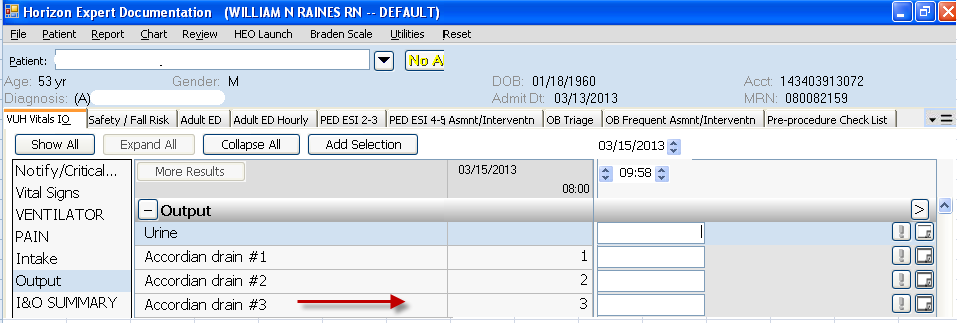 